Государственное бюджетное дошкольное образовательное учреждение детский сад №35 Пушкинского района Санкт-ПетербургаСовместное развлечение с мамами, посвященное ДнюМатери «Мамочка моя родная…»в старшей группеПодготовили: Воронина Неля Владимировна, воспитатель,Михолап Ярослава Валерьевна, воспитательСанкт-ПетербургНоябрь 2023Цель: воспитание чувства любви и уважения к своим мамам.
Задачи:показать, значимый для ребенка образ мамы; формировать нравственные эмоции детей; воспитывать любовь и уважение к самому дорогому человеку – матери;способствовать созданию теплых взаимоотношений в семье.Материалы и оборудование:презентация на интерактивной доске, рисунки детей, столик с подарками для мам, оформление зала шарами и цветами. Список аудио и видеоматериала:1. Презентация Песня - МАМА !  Всем мамам посвящается!  2.Танец с мамами «Делай, как я», авт.Ирина Холодная.3. Танец «Все можно сосчитать»,сл. и муз. Анны Петряшевой4. Песня «Мамочка милая», музыка В. Канищева, сл. А. Афлятунова.5. Презентация «Мама дорогая»Предварительная работа: создание презентации: разучивание песен, стихов, танцев;изготовление открыток для мам

Ход мероприятия:На фоне спокойной музыки ведущие за занавесом говорят слова. (фонограмма 1)Первый ведущий:За день до своего рождения, ребенок спросил у Бога:- Я не знаю, зачем я иду в этот мир, что я должен делать? Второй ведущий:Бог ответил: - Я подарю тебе ангела, который всегда будет рядом с тобой.Он все тебе объяснит.Первый ведущий:- Но как я пойму его, ведь я не знаю его языка? Второй ведущий: - Ангел будет учить тебя своему языку. Он будет охранять тебя от всех бед!Первый ведущий:- А как зовут моего ангела?- спросил ребенокВторой ведущий:- Неважно, как его зовут, у него много имен, ты будешь называть его МАМА! Дети заходят в зал и встают полукругом.Первый ведущий:- Сегодня мы собрались в этом зале ради самых близких людей на свете! День Матери - это международный праздник. Мы поздравляем  всех женщин, которым выпала  такая счастливая и нелегкая судьба – быть МатерьюВторой ведущий:- С Матери начинается род человеческий. Мать – это самое святое в           нашей жизни, и поэтому наш праздник мы посвящаем вам – дорогие мамы!Сегодня вас хотят порадовать своими выступлениями, самые дорогие, самые любимые, самые очаровательные ваши дети!Песня - МАМА!  Всем мамам посвящается!(На экране презентация)Первый ведущий:- Особые слова нужны для того, что бы отблагодарить за заботу и за ласку наших мам. Дорогие мамы, дети признаются вам в любви!Дети читают стихи для мам:Стихи про маму (Ольга Чусовитина)1-й ребенок.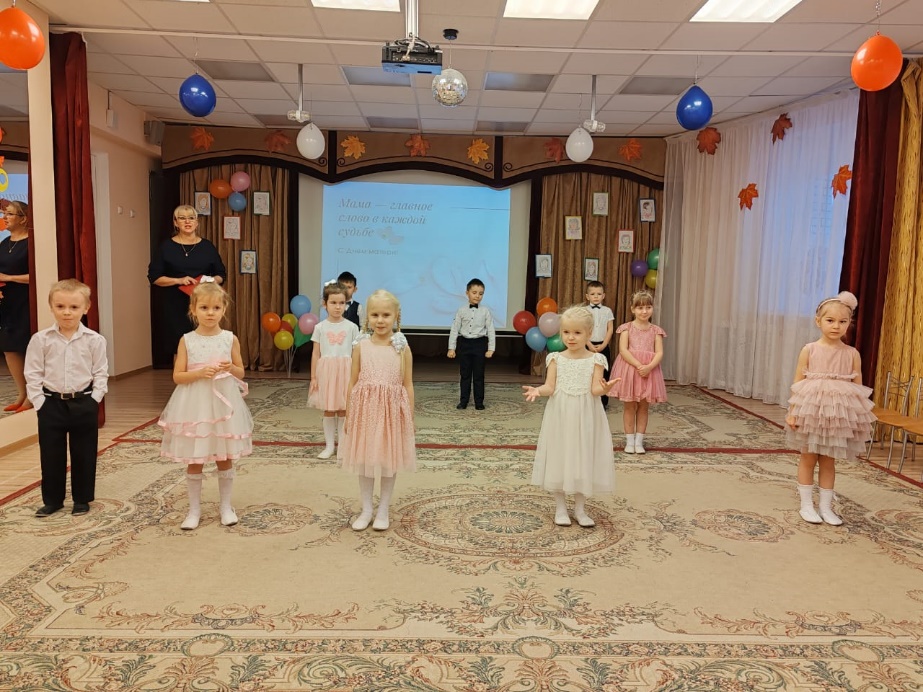 Кто открыл мне этот мир,Не жалея своих сил?И всегда оберегала?Лучшая на свете Мама. 2-й ребенок.Кто на свете всех милееИ теплом своим согреет,Любит больше, чем себя?Это Мамочка моя. 3-й ребенок.Книжки вечером читаетИ всегда всё понимает,Даже если я упряма,Знаю, любит меня Мама. 4-й ребенок.Я шагаю по дорожке,Но устали мои ножки.Перепрыгнуть через ямуКто поможет? Знаю – Мама. /Дети садятся на стульчики/Первый ведущий:-  А что самое важное для ребенка? Это конечно  родной дом и мамочка, которая всегда пожалеет и  назовет самым   добрым и нежным словом: солнышком, котенком…Игра «Мамин голос»- Ребята, выходите. Мы с вами и с вашими мамами поиграем. Узнаем, как хорошо вы знаете мамин голос. Повернитесь к мамам спинкой. Мамы будут называть вас ласковым словом. А вы должны по голосу узнать, чья мама позвала.  Внимательно слушайте. И когда вы услышали своей мамы голос, поднимите ручку.Второй ведущий:- А сейчас мамы закроютглазки и угадают, чей ребенок позвал маму.Игра «Чей голосок?»- Мамы закрывают глазки. До кого из ребят я дотронусь, тот говорит слово «мама». Та мама, которая услышит голосок своего ребенка, поднимает ручку и говорит, что это ее сынок или дочка.Первый ведущий:- Дорогие мамы, Вы многому научили своих детишек, а они вас хотят научить очень интересному танцу!Ребята, приглашайте своих родителей на танец в круг!Делай, как я (танец с мамами) Второй ведущий: - Уважаемые мамы, вы любите читать детям сказки? Сейчас мы это и проверим! Все дети любят и знают сказки, а мы сейчас поймем, как хорошо вы их знаете. Я читаю отрывок сказки, а вы должны назвать сказку. Задание для мам: «Угадайте  сказку»
Послушал лисьего совета:
Сидел на речке до рассвета.
Рыбешки, правда, не поймал,
Лишь хвост, бедняга, потерял.
(«Волк и лиса».)
Мальчик в джунглях очутился 
И с волками подружился,
И с медведем, и с пантерой.
Вырос сильным он и смелым..'
(«Маугли»)
В какой русской народной сказке решаются проблемы жилья или, говоря умным взрослым языком, проблемы жилищно- коммунального хозяйства?
(«Теремок».)
В какой русской народной сказке брат не послушался сестру, один раз нарушил санитарно-гигиенические правила и жестоко за это поплатился?
(«Сестрица Аленушка и братец Иванушка».)
Свет мой, зеркальце, скажи,
Да всю правду доложи:
Я ль на свете всех милее,
Всех румяней и белее?
(А. С. Пушкин «Сказка о мертвой царевне и о семи богатырях».)
Он к меду поднимался 
И умудрялся петь:
«Я тучка-тучка-тучка,
А вовсе не медведь» («Вини - Пух и все-все-все».)
Как зовут мальчика, которому нужно было из льдинок сложить слово «вечность»? (Кай.)
Как зовут поэта в сказке А. Толстого «Золотой ключик, или Приключения Буратино»? (Пьеро.)
Первый ведущий:- Вы очень ловко справляетесь с заданиями! Какие вы мамы молодцы!
А сейчас предлагаю небольшую разминку для детей. 
Кто позже всех ложится и раньше всех встает?
В заботах день проводит и очень устает? (мама)
В ушках маминых сверкают 
И совсем они не тают.
Серебрятся льдинки - крошки 
В маминых ушах...(сережки)
Эти шарики на нити
Вы примерить не хотите ль?
На любые ваши вкусы 
В маминой шкатулке...(бусы)
Край ее зовут полями,
Верх украшен весь цветами,
Головной убор загадка,
Есть у нашей мамы...(шляпка)Второй ведущий:- Ребята наши для вас, мамы читали стихи, пели песни, а сейчас они хотят показать вам танец.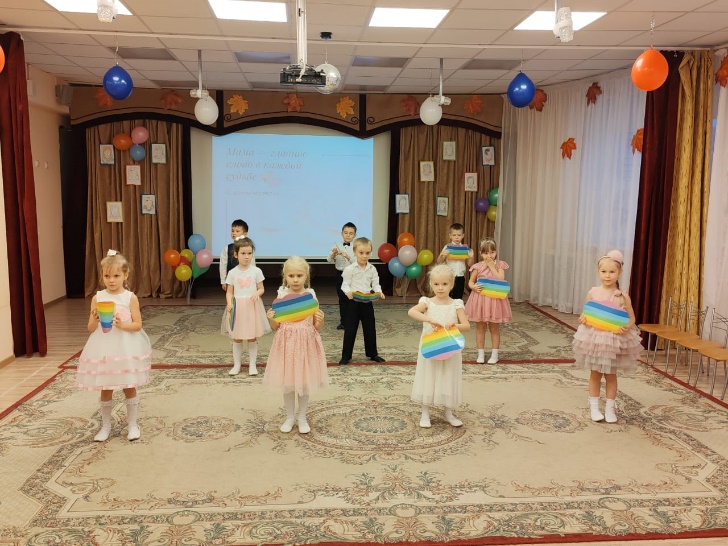 Танец «Все можно сосчитать»Ребёнок: Как люблю я маму нашу. Я всесилен рядом с ней.
Злой волшебник мне не страшен И нестрашен БАРМАЛЕЙ! 
Я смеюсь и мама рада, С мамой вечен наш союз.
С мамой я не только жабу, Крокодила не боюсь!Ребёнок:Ночью темной мне светло,
В день морозный мне тепло. 
Если мама рядом смотрит нежным взглядом.
Солнце ярче для меня, мир и счастье для меня
МАМОЧКА МОЯ!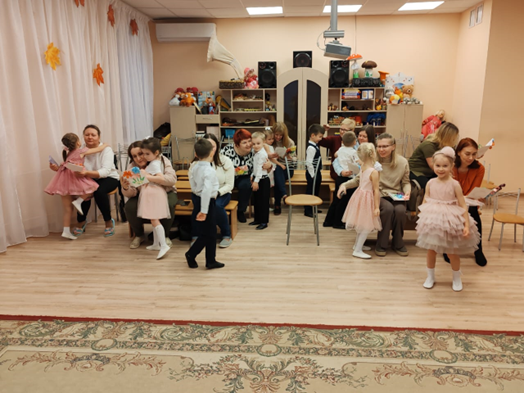 Песня «Мамочка милая»Ребенок: Мы подарок маме покупать не станем-Приготовим сами, своими руками. 
Можно вышить ей платок, можно вырастить цветок.
Можно дом нарисовать, речку голубую.
А еще расцеловать МАМУ ДОРОГУЮ!(Дети дарят мамам подарки)Первый ведущий:- С Днем Матери вас, дорогие! Пусть этот праздник будет светлым! Пусть уходят печали и сбываются мечты! Пусть люди всего мира дарят вам добро и улыбки! Второй ведущий:- Нам очень приятно было видеть добрые и нежные улыбки мамочек, счастливые глаза детей! За ваше участие в нашем праздникеи за то, что вы всегда с нами, и за то, что вы самые-самые, мы говоримвам: «СПАСИБО!», «МЫ ЛЮБИМ ВАС!»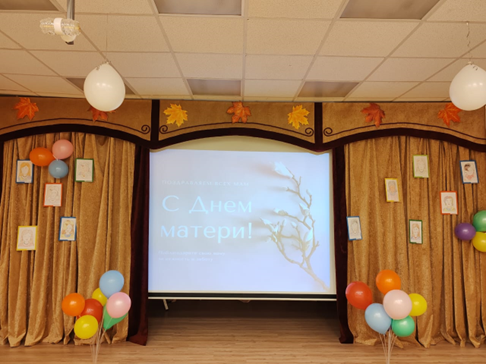 Презентация с фотографиями мам воспитанников «Мама дорогая»